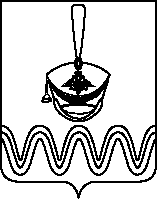 Р Е Ш Е Н И ЕСОВЕТА БОРОДИНСКОГО СЕЛЬСКОГО ПОСЕЛЕНИЯПРИМОРСКО-АХТАРСКОГО РАЙОНАТРЕТЬЕГО СОЗЫВАот  26.07.2016                                                                                                     №  108                                                 станица БородинскаяОб утверждении Правил благоустройства и содержания территории Бородинского сельского поселения Приморско-Ахтарского районаВ соответствии с Федеральным законом от 6 октября 2003 года № 131-ФЗ «Об общих принципах организации местного самоуправления в Российской Федерации» и Уставом Бородинского сельского поселения Приморско-Ахтарского района Совет Бородинского сельского поселения Приморско-Ахтарского района р е ш и л:1. Утвердить Правила благоустройства и содержания территории Бородинского сельского поселения Приморско-Ахтарского района (прилагается). 2. Считать утратившими силу решения Совета Бородинского сельского поселения Приморско-Ахтарского района:1) решение Совета Бородинского сельского поселения Приморско-Ахтарского района от 25 июня 2012 года № 184 «Об утверждении правил благоустройства и содержания территории Бородинского сельского поселения Приморско-Ахтарского района» ;2) решение Совета Бородинского сельского поселения Приморско-Ахтарского района от 07 февраля  2013 года  №  216  «О внесение изменений в решение Совета Бородинского сельского поселения Приморско-Ахтарского района  от 25 июня 2012 года № 184 «Об утверждении правил благоустройства и содержания территории Бородинского сельского поселения Приморско-Ахтарского района»;3) решение Совета Бородинского сельского поселения Приморско-Ахтарского района от 15 октября 2015 года № 60 «Об утверждении правил благоустройства и содержания территории Бородинского сельского поселения Приморско-Ахтарского района»; 4) решение Совета Бородинского сельского поселения Приморско-Ахтарского района от 24 декабря 2015 года № 78 «Об утверждении правил благоустройства и содержания территории Бородинского сельского поселения Приморско-Ахтарского района».3. Контроль за выполнение настоящего решения возложить на постоянную депутатскую комиссию по муниципальной собственности и ЖКХ. 4. Настоящее решение вступает в силу со дня его обнародования. Глава Бородинского сельского поселения Приморско-Ахтарского района 			                                     В.В. ТуровПРИЛОЖЕНИЕУТВЕРЖДЕНЫрешением Совета                                                                   Бородинского сельского поселения                                                                          Приморско-Ахтарского районаот 26.07.2016 № 108ПРАВИЛАблагоустройства и содержания территории Бородинскогосельского поселения Приморско-Ахтарского районаОбщие положенияПравила благоустройства и содержания территории Бородинского сельского поселения Приморско-Ахтарского района (далее – Правила) разработаны в соответствии с Земельным кодексом РФ, Градостроительным кодексом РФ, Водным кодексом РФ, Жилищным кодексом РФ, Федеральным законом от 10 января 2002 года № 7-ФЗ «Об охране окружающей среды», Федеральным законом от 6 октября 2003 года № 131-ФЗ «Об общих принципах организации местного самоуправления в Российской Федерации», законом Краснодарского края от 23 июля 2003 года № 608-КЗ «Об административных правонарушениях» и другими нормативно-правовыми актами, определяющими требования к состоянию благоустройства и защите окружающей среды. Правила дополняют и конкретизируют вышеуказанные нормативно-правовые акты для условий Бородинского сельского поселения Приморско-Ахтарского района. Правила устанавливают единый порядок благоустройства, обеспечения чистоты и порядка, санитарного содержания, охраны зеленых насаждений, внешнего облика объектов материально-пространственной среды на территории Бородинского сельского поселения Приморско-Ахтарского района. Юридические лица, индивидуальные предприниматели, должностные лица и граждане (далее - юридические и физические лица) обязаны соблюдать чистоту и порядок на производственной (занимаемой) и прилегающей территории, осуществлять благоустройство данных территорий, а также приводить в соответствие с настоящими Правилами внешний облик зданий, строений и сооружений, ограждений и иных элементов материально-пространственной среды.Координация деятельности служб, оказывающих услуги по благоустройству и санитарной очистке, уборке территорий, обеспечения чистоты и порядка на территории поселения возлагаются на администрацию Бородинского сельского поселения Приморско-Ахтарского района (далее – администрация поселения). Настоящие Правила обязательны для исполнения всеми юридическими лицами независимо от организационно-правовых форм и ведомственной принадлежности, их представительствами, филиалами и иными обособленными подразделениями (далее - организации), лицами, осуществляющими предпринимательскую деятельность без образования юридического лица (далее - предприниматели), а также гражданами, проживающие на территории Бородинского сельского поселения Приморско-Ахтарского района.Основные понятияБлагоустройство территории - комплекс архитектурно-планировочных, строительных и организационных мероприятий, в том числе по инженерной подготовке и обеспечению безопасности, озеленению, устройству покрытий, освещению, размещению малых архитектурных форм и объектов монументального искусства, в целях создания на территории Бородинского сельского поселения Приморско-Ахтарского района безопасной, удобной и привлекательной среды. Объекты благоустройства территории - территории Бородинского сельского поселения Приморско-Ахтарского района, на которых осуществляется деятельность по благоустройству: парки, сады, набережные, бульвары, площади, улицы (в том числе пешеходные), пляжи, иные типы открытых пространств общего использования в сочетании с внешним видом окружающих их зданий, сооружений (в том числе временного типа), территории организаций, учреждений, офисов, предприятий, производств и иных объектов недвижимости, находящихся в пользовании, аренде или собственности, а также территории (кварталы, функционально-планировочные образования, охранные зоны), выделяемые по принципу единой градостроительной регламентации или визуально - пространственного восприятия.Элементы благоустройства и дизайна материально-пространственной среды поселения (далее - элементы благоустройства) делятся на передвижные (переносные) и стационарные, индивидуальные (уникальные) и типовые.Передвижное (переносное) оборудование уличной торговли - палатки, лотки, прицепы.К элементам благоустройства относятся: - малые архитектурные формы - фонтаны, декоративные бассейны, водопады, беседки, теневые навесы, перголы, подпорные стенки, лестницы, кровли, парапеты, оборудование для игр детей и отдыха взрослого населения, ограждения, садово-парковая мебель и тому подобное, которые являются стационарными элементами благоустройства. - коммунальное оборудование - устройства для уличного освещения, урны и контейнеры для мусора, телефонные будки, таксофоны, стоянки велосипедов и тому подобное; - произведения монументально-декоративного искусства - скульптуры, декоративные композиции, обелиски, стелы, произведения монументальной живописи; - знаки адресации - аншлаги (указатели наименований улиц, площадей, набережных, мостов), номерные знаки домов, информационные стенды, щиты; - памятные и информационные доски (знаки);- рекламно-информационные элементы; - знаки охраны памятников истории и культуры, зон особо охраняемых территорий; - элементы озеленения и ландшафтной организации территории; - оборудование детских, спортивных и хозяйственных площадок, зеленые насаждения, дороги, бордюры, ограды, скамьи, урны, столбы освещения и т.п.;- элементы праздничного оформления;- ограждения:а) настоящие Правила распространяются для ограждений площадок и участков вновь строящихся и реконструируемых предприятий, зданий и сооружений различного назначения, а также домохозяйств в усадебной застройке. Правила не распространяются на оборудование специальных и высоких видов ограждений, охранных зон режимных предприятий и объектов, временных ограждений строек;б) высота ограждений в селитебной зоне должна быть не более 2 метров.Характер ограждения земельных участков со стороны улицы должен быть выдержан в едином стиле как минимум на протяжении одного квартала с обеих сторон улиц. Допускается устройство функционально оправданных участков сплошного (глухого) ограждения (в местах интенсивного движения транспорта, размещения септиков, мусорных площадок и других).По границе с соседними земельными участками ограждения должны быть проветриваемыми на высоту не менее 0,2 м от уровня земли ограждения и высотой не более 2,0 м. По взаимному согласию смежных землепользователей допускается устройство сплошных ограждений из качественных и эстетически выполненных элементов. При общей толщине конструкции ограждения до 100 мм ограждение допускается устанавливать по центру межевой границы участка, при большей толщине конструкции - смещать в сторону участка инициатора ограждения на величину превышения указанной нормы.В общественно-деловых зонах ограждения, как правило, не следует предусматривать вдоль фасадов зданий, расположенных на границах площадки. В этих случаях ограждение должно предусматриваться только в разрывах между зданиями. На территориях общественного, жилого, рекреационного назначения следует не допускать проектирование глухих и железобетонных ограждений. Разрешается применение декоративных металлических ограждений. Применение кирпичной кладки допускается для отдельных элементов ограждений - опорных столбов, цокольной части, входов и въездов. Подземные части оград следует изолировать от воздействия воды и влаги. Сетка, проволока, ковка и другие металлические части, применяемые для ограждений, должны иметь антикоррозионное покрытие.в) во всех случаях запрещается предусматривать ограждения:- отдельных участков зданий и сооружений в пределах общего наружного ограждения площадки, за исключением участков, ограждение которых необходимо по требованиям техники безопасности или по санитарным требованиям (открытые электроподстанции, карантины и т.п.);- территорий, резервируемых для последующего расширения предприятий;- зданий распределительных устройств и подстанций;- производственных отвалов, не опасных по своему составу для населения и животных (кроме отвалов, ограждение которых требуется по условиям техники безопасности);- вспомогательных зданий и сооружений, располагаемых на предзаводских площадках промышленных предприятий;- магазинов, универмагов, торговых центров и других торговых предприятий;- столовых, кафе, ресторанов и других предприятий общественного питания;- предприятий бытового обслуживания населения;- поликлиник, диспансеров и других лечебных учреждений, не имеющих стационаров;- отдельных спортивных зданий (спортивных залов, крытых плавательных бассейнов и т.п.);- административных зданий;- клубов, Дворцов культуры и других зрелищных зданий.г) разрешается устройство защитных металлических ограждений высотой от 0,5 м до 1,0 м в местах примыкания газонов к проездам, стоянкам автотранспорта, в местах возможного наезда автомобилей на газон и вытаптывания троп через газон. Ограждения размещаются на территории газона с отступом от границы примыкания порядка 0,2-0,3 м;- архитектурное освещение (АО) - применяется для формирования художественно выразительной визуальной среды в вечернее время, выявления из темноты и образной интерпретации памятников архитектуры, истории и культуры, инженерного и монументального искусства, МАФ, доминантных и достопримечательных объектов, ландшафтных композиций, создания световых ансамблей. АО осуществляется стационарными или временными установками освещения объектов, главным образом, наружного освещения их фасадных поверхностей;- световая информация (СИ), в том числе, световая реклама, должна помогать ориентации пешеходов и водителей автотранспорта в пространстве и участвовать в решении светокомпозиционных задач. Необходимо учитывать размещение, габариты, формы и светоцветовые параметры элементов такой информации, обеспечивающие четкость восприятия с расчетных расстояний и гармоничность светового ансамбля, не противоречащую действующим правилам дорожного движения, не нарушающую комфортность проживания населения;- освещение транспортных и пешеходных зон:а) в установках функционального освещения транспортных и пешеходных зон рекомендуется применять осветительные приборы направленного в нижнюю полусферу прямого, рассеянного или отраженного света. Применение светильников с неограниченным светораспределением (типа шаров из прозрачного или светорассеивающего материала) допускается в установках: газонных, на фасадах (типа бра и плафонов) и на опорах с венчающими и консольными приборами. Установка последних рекомендуется на озелененных территориях или на фоне освещенных фасадов зданий, сооружений, склонов рельефа;б) для освещения проезжей части улиц и сопутствующих им тротуаров допускается применение в зонах интенсивного пешеходного движения двухконсольных опор со светильниками на разной высоте, снабженными разноспектральными источниками света;в) над проезжей частью улиц, дорог и площадей светильники на опорах рекомендуется устанавливать на высоте не менее 8 м. В пешеходных зонах высота установки светильников на опорах может приниматься, как правило, не менее 3,5 м и не более 5,5 м. Светильники (бра, плафоны) для освещения проездов, тротуаров и площадок, расположенных у зданий, устанавливаются на высоте не менее 3 м;г) опоры уличных светильников для освещения проезжей части улиц могут располагаться на расстоянии не менее 0,6 м от лицевой грани бортового камня до цоколя опоры, на уличной сети местного значения это расстояние допускается уменьшать до 0,3 м при условии отсутствия автобусного движения, а также регулярного движения грузовых машин. При этом опора не должна находиться между пожарным гидрантом и проезжей частью улиц и дорог;д) опоры на пересечениях улиц и дорог, устанавливаются до начала закругления тротуаров и не ближе 1,5 м от различного рода въездов, не нарушая единого строя линии их установки;- оформление и оборудование зданий и сооружений:а) входные группы зданий жилого и общественного назначения оборудовать осветительным оборудованием, навесом (козырьком), элементами сопряжения поверхностей (ступени и т.п.), устройствами и приспособлениями для перемещения инвалидов и маломобильных групп населения (пандусы, перила и пр.);б) при входных группах должны быть предусмотрены площадки с твердыми видами покрытия и различными приемами озеленения. Организация площадок при входах может быть предусмотрена как в границах территории участка, так и на прилегающих к входным группам общественных территориях Бородинского сельского поселения;в) допускается использование части площадки при входных группах для временного маркирования легкового транспорта, если при этом обеспечивается ширина прохода, необходимая для пропуска пешеходного потока. В этом случае необходимо обязательно предусматривать наличие разделяющих элементов (стационарного или переносного ограждения), контейнерного озеленения;г) в случае размещения входных групп в зоне тротуаров улично-дорожной сети с минимальной нормативной шириной тротуара элементы входной группы (ступени, пандусы, крыльцо, озеленение) допускается выносить на прилегающий тротуар не более чем на 0,5 м;- детские площадки:а) детские площадки предназначены для игр и активного отдыха детей. Площадки могут быть организованы в виде отдельных площадок для разных возрастных групп или как комплексные игровые площадки с зонированием по возрастным интересам. Для детей и подростков (12 - 16 лет) допускается организация спортивно-игровых комплексов (микро-скалодромы, велодромы и т.п.) и оборудование специальных мест для катания на самокатах, роликовых досках и коньках;б) оптимальный размер игровых площадок рекомендуется устанавливать для детей дошкольного возраста - 70 кв. м, школьного возраста - 100 кв. м, комплексных игровых площадок - 900 кв. м. При этом возможно объединение площадок дошкольного возраста с площадками отдыха взрослых (размер площадки - не менее 150 кв. м); в) в условиях сложившейся застройки размеры площадок могут приниматься в зависимости от имеющихся территориальных возможностей с компенсацией нормативных показателей на прилегающих территориях или в составе застройки;г) детские площадки должны быть изолированы от транзитного пешеходного движения, проездов, разворотных площадок, площадок для установки мусоросборников, участков постоянного и временного хранения автотранспортных средств. Подходы к детским площадкам не должны быть организованы с проездов и улиц; д) обязательный перечень элементов благоустройства территории на детской площадке обычно включает: мягкие виды покрытия, элементы сопряжения поверхности площадки с газоном, озеленение, игровое оборудование, скамьи и урны, осветительное оборудование;е) мягкие виды покрытия (песчаное, уплотненное песчаное на грунтовом основании или гравийной крошке, мягкое резиновое или мягкое синтетическое) рекомендуется предусматривать на детской площадке в местах расположения игрового оборудования и других, связанных с возможностью падения детей. При травяном покрытии площадок рекомендуется предусматривать пешеходные дорожки к оборудованию с твердым, мягким или комбинированным видами покрытия;ж) для сопряжения поверхностей площадки и газона рекомендуется применять бордюрные камни со скошенными или закругленными краями;з) детские площадки озеленяются посадками деревьев и кустарника, с учетом их инсоляции в течение 5 часов светового дня. Деревья с восточной и северной стороны площадки должны высаживаться не ближе 3-х м, а с южной и западной - не ближе 1 м от края площадки до оси дерева. На площадках дошкольного возраста не допускается применение видов растений с колючками. На всех видах детских площадок запрещено применение растений с ядовитыми плодами. Осветительное оборудование обычно должно функционировать в режиме освещения территории, на которой расположена площадка. Не допускается размещение осветительного оборудования на высоте менее 2,5 м;Внутренняя территория (территория организаций и иных хозяйствующих субъектов, граждан) - часть территории поселения, имеющая площадь, границы, местоположение, правовой статус и другие характеристики, переданная организациям, предпринимателям и гражданам на правах, предусмотренных законодательством.Содержание территорий - комплекс мероприятий, связанных со своевременным ремонтом и содержанием фасадов зданий, строений и сооружений, малых архитектурных форм, заборов и ограждений, содержанием строительных площадок, зеленых насаждений, подземных инженерных коммуникаций и их конструктивных элементов, объектов транспортной инфраструктуры, расположенных на земельном участке.Уборка закрепленных территорий - комплекс мероприятий, связанных с регулярной очисткой территорий открытого грунта и территорий с твердым покрытием от грязи, мусора, снега и льда, газонов от мусора, а также со сбором и вывозом в специально отведенные для этого места отходов производства и потребления, листвы, другого мусора, снега, льда, а также иные мероприятия, направленные на обеспечение экологического и санитарно-эпидемиологического благополучия населения.Захламление - размещение в неустановленных местах (дворах, придомовых территориях, улицах и др. общественных местах) предметов хозяйственной деятельности, твердых производственных и бытовых отходов (металлолом, стеклобой, строительный мусор), древесных и лиственных остатков (в том числе сухой сорной растительности, стеблей цветочных растений и овощных культур).К территориям общего пользования относятся: пути внутригородского сообщения, улицы, площади, парки, пляжи и др., ландшафтно-рекреационная территории (лесопарки, лесозащитные зоны, водоемы, расположенные в границах городского поселения, иные территории), территории которыми беспрепятственно пользуется неограниченный круг лиц.Отходы производства и потребления (далее - отходы) - остатки сырья, материалов, полуфабрикатов, иных изделий или продуктов, которые образовались в процессе производства или потребления, а также товары (продукция), утратившие свои потребительские свойства.Твердые коммунальные отходы (ТКО) - отходы, которые образуются в жилых помещениях в процессе потребления физическими лицами, а также товары, утратившие свои потребительские свойства в результате их использования. К ТКО относятся также отходы, образующиеся в результате деятельности юридических лиц, индивидуальных предпринимателей. Крупногабаритный мусор (КГМ) - отходы потребления и хозяйственной деятельности (бытовая техника, мебель и др.), а также другие предметы, утратившие свои потребительские свойства, вывоз которых (по своим размерам и характеру) производится механизировано.Смет - грунтовые наносы, пыль, опавшие листья и прочий мусор.Контейнер - стандартная, металлическая емкость для сбора ТКО объемом 0,75 – 1 куб.м.Санитарная очистка территории - зачистка территории, сбор, вывоз и утилизация (обезвреживание) твердых бытовых отходов (ТКО) и крупногабаритного мусора (КГМ).Сбор (ТКО) - комплекс мероприятий, связанных с очисткой, заполнением контейнеров и специальной коммунальной техники.Вывоз ТКО - система планово-регулярной очистки, выгрузка ТКО из контейнеров в спецтранспорт, зачистка контейнерных площадок и подъездов к ним от просыпавшегося мусора, и транспортировка их с мест сбора мусора на лицензированный объект утилизации (полигон ТКО).Договор на вывоз ТКО (КГМ) - письменное соглашение, имеющее юридическую силу, заключенное между заказчиком и подрядной специализированной, оснащенной согласно техническим и санитарным требованиям и имеющей право осуществлять данный вид деятельности, организацией на вывоз ТКО (КГМ).График вывоза ТКО - составная часть договора на вывоз ТКО с указанием места (адреса), объема и времени вывоза, график должен быть согласован с администрацией Бородинского сельского поселения.Срыв графика вывоза ТКО - несоблюдение маршрутного графика сроком более суток.Несанкционированная (стихийная) свалка мусора - самовольный сброс (размещение) или складирование ТКО, КГМ, отходов производства и строительства, иного мусора (смет, листья и другое), образовавшегося в процессе деятельности организаций, предпринимателей, граждан в не установленном месте.Утилизация (обезвреживание) мусора и отходов - специальная обработка мусора (захоронение на полигонах и т.п.), согласно санитарным требованиям, с целью превращения его в инертный (нейтральный) вид, не оказывающий вредного влияния на здоровье граждан и экологию.Нестационарный объект - различные объекты, предназначенные для укрытия автотранспортного средства и для иных нужд («ракушка», железнодорожный вагон, контейнер и другие подобные объекты), размещаемые на территории городского поселения.Содержание дорог - комплекс работ поддерживающих транспортно-эксплуатационное состояние дороги, дорожных сооружений, полосы отвода, элементов обустройства дороги, организации и безопасности движения.Подтопление - подъем уровня грунтовых вод, вызванных повышением горизонта вод в балках, затопление водой участка дороги, части территорий от: атмосферных осадков, снеготаяния, сброса или утечки воды из инженерных систем и коммуникаций, неисправности либо нарушения правил обслуживания водоприемных устройств и сооружений поверхностного водоотвода.Отведенный земельный участок (отведенная территория) - земельный участок, предоставленный на основании нормативно - правовых актов или приобретенный в результате сделок по основаниям, установленным гражданским законодательством.Прилегающая территория (прилегающий земельный участок), придомовая территория - земельный участок, граничащий с отведенным земельным участком, подлежащий содержанию и уборке в порядке, установленном настоящими Правилами:- на улицах - по длине занимаемого участка, по ширине - до проезжей части улиц;- на площадях - по длине занимаемого участка, по ширине - на расстоянии 10 метров от линии тротуара, а при наличии газонов - от линии газонов;- на дорогах, подходах и подъездных путях к предприятиям и организациям, а также к жилым микрорайонам, карьерам, гаражам, складам – по всей длине автодороги, включая 10-метровую зелёную зону.Отдельно расположенные предприятия, организации и т. д. обязаны содержать прилегающие территории на расстоянии 25 метров от ограждения территории по периметру, а газо - бензо - заправочные станции - на расстоянии 50 метров от ограждения по периметру.Самовывоз - комплекс мероприятий, связанный с санитарной очисткой прилегающей территории и самостоятельным вывозом ТКО (КГМ), оборудованным транспортом, имеющим непроницаемые борта и накрытый брезентовым или другим материалом, не допускающим рассыпания и загрязнения территории и дорог, на полигон ТКО для утилизации. Транспорт, осуществляющий самовывоз, не должен быть загружен более чем на 2/3 объема. Организации и граждане, осуществляющие самовывоз ТКО, заключают договоры на использование полигона ТКО с лицом, в чьем ведении находится полигон.Зеленый фонд поселения - совокупность территорий, на которых расположены лесные и иные насаждения, в том числе в зеленых зонах, лесопарковых зонах, и других озелененных территорий в границах поселения.Сорная, карантинная растительность - травяная, кустарниковая растительность, произрастание которой создает засоренность земельных участков, мест общего пользования и являющаяся причиной отрицательного воздействия на здоровье и жизнь человека.Домашние животные, живущие под присмотром (далее - домашние животные), - животные, исторически прирученные и разводимые человеком, находящиеся на содержании владельца в жилище или служебных помещениях.Безнадзорные животные - домашние животные, не находящиеся на содержании владельца и живущие без присмотра.Содержание домашнего животного - действия, совершаемые владельцами домашних животных для сохранения жизни животных, их физического и психического здоровья, получения полноценного потомства при соблюдении ветеринарно-санитарных норм, а также для обеспечения общественного порядка и безопасности граждан и представителей животного мира.Защита домашних животных - комплекс мер, принимаемых уполномоченными лицами в целях ограждения домашних животных от жестокого обращения.Жестокое обращение с домашними животными - умышленные действия или бездействие, повлекшие гибель или длительные страдания (увечье, травму) животного.Приют для домашних животных - помещение, специально приспособленное для размещения и содержания найденных, отловленных безнадзорных животных, а также домашних животных, от которых отказались владельцы.Пункт временного содержания домашних животных - место содержания найденных, отловленных, изъятых домашних животных, где они содержатся до принятия решения о дальнейшем их использовании.Раздел 1Санитарное содержание и организация уборки территории, дорог,элементов благоустройства и домовладений1. Основные положения1.1. Содержание территории Бородинского сельского поселения осуществляют своими силам и средствами предприятия, учреждения, организации, арендаторы и другие владельцы земельных участков, включая владельцев частных домовладений.1.2. Содержание территории Бородинского сельского поселения Приморско-Ахтарского района включает в себя регулярную уборку от мусора, снега, льда, посыпку песком проезжей части улиц и тротуаров, уличным освещением на всей территории Бородинского сельского поселения Приморско-Ахтарского района, а также в местах общего пользования, фонтанах, туалетах, на посадочных площадках, на территориях проездов и придомовых территориях. Во всех общественных местах граждане обязаны содержать надлежащую чистоту и порядок.1.3. Всем юридическим и физическим лицам, имеющим земельные участки, объекты недвижимости, временные объекты, малые архитектурные формы (далее по тексту - МАФ), средства передвижной мелкорозничной торговли (далее по тексту - СПМТ), всевозможные сооружения, инженерную инфраструктуру и ее элементы (далее по тексту - объекты) вменяется в обязанность содействовать их сохранности, систематически убирать и содержать в порядке, предусмотренном настоящими Правилами:- расположенные на земельных участках и прилегающей территории все элементы инженерных конструкций и коммуникаций, а также фонари уличного освещения, всевозможные столбы и опоры, рекламные щиты и информационные стенды, установки декоративной подсветки зданий и памятников, вывески, витрины, средства сигнализации милиции и пожарной охраны, остановочные павильоны, телефонные будки и другие объекты;- СПМТ: лотки, ручные тележки, автоцистерны, корзины, автофургоны, а также средства стационарной мелкорозничной сети: киоски, павильоны, торговые автоматы;- информационные указатели остановок общественного транспорта, переходов, номерные знаки и их подсветки, аншлаги (указатели улиц), мемориальные и памятные доски, иные информационно - разъяснительные элементы;- инженерно-технические и санитарные сооружения, трансформаторные будки, канализационные и водонапорные станции, радиотрансляционные устройства, антенны и т.п.Допускается индивидуальное закрепление территории за юридическим или физическим лицом путем заключения договора о закреплении прилегающей территории между данным юридическим или физическим лицом, с одной стороны, и администрацией поселения с другой стороны.1.4. Если на прилегающей и (или) закрепленной территории имеются зеленные насаждения и газоны, лица указанные в пункте 1.1 Раздела 1 настоящих Правил, обязаны обеспечить их полную сохранность и квалифицированный уход, производить уборку сухостоя, сухих и поломанных веток, замазку ран на деревьях, осуществлять покос травы, не допускать произрастания сорной, карантинной растительности.1.5. Территории общего пользования, не являющиеся прилегающими и не закрепленные за юридическими и физическими лицами в соответствии с договором, убираются и содержатся специализированными предприятиями и организациями.1.6. Организации, предприниматели, граждане обеспечивают содержание и уборку прилегающей территории вне границ зон, определенных кадастровыми паспортами, если они фактически осуществляют пользование данным земельным участком.1.7. Закрепленной для содержания и уборки территорией является: - территория в границах, определенных кадастровыми планами земельных участков;- территория, прилегающая к земельному участку в границах, определенных договором;- территория, переданная специализированным организациям для выполнения работ по содержанию и уборке;- территория проведения земляных, строительных и иных работ, влекущих за собой нарушение благоустройства.В случае, если в одном здании, строении или сооружении располагаются несколько пользователей (арендаторов), ответственность за содержание и уборку закрепленной территории возлагается на собственника здания, строения или сооружения, либо на его уполномоченного представителя. 1.8. Если на закрепленной для содержания и уборки территории находятся несколько собственников и (или) пользователей, границы территорий могут определяться соглашением сторон.2. Обеспечение чистоты и порядка2.1. На территории Бородинского сельского поселения Приморско-Ахтарского района (далее - поселение) запрещается:2.1.1. Мыть автомобили и другие транспортные средства, сливать бензин и масла, в том числе на территориях, прилегающих к территориям юридических и физических лиц, и на территориях индивидуальной жилой застройки, за исключением специально отведенных для этих целей мест.2.1.2. Складировать и хранить строительные материалы, грунт, оборудование в неустановленных местах. Хранение строительных материалов на землях общего пользования разрешается на кратковременный срок, на основании письменного согласования с администрацией поселения.2.1.3. Перевозить мусор, сыпучие материалы, промышленные, строительные и бытовые отходы, загрязняющие территорию поселения, в необорудованных для этих целей транспортных средствах, перевозить сыпучие грузы в открытом кузове (контейнере).2.1.4. Сжигать промышленные и бытовые отходы, мусор, листья, обрезки деревьев на улицах, площадях, придомовых территориях, прилегающих территориях юридических лиц и индивидуальных предпринимателей, территориях индивидуальной жилой застройки, несанкционированных свалках, в сквере, а также в других местах, специально для этого не отведенных.2.1.5. Складировать около торговых точек тару, товарную упаковку, запасы товаров, производить организацию торговли без специального оборудования.2.1.6. Сваливать всякого рода грунт и мусор в не отведенных для этих целей местах.2.1.7. Повреждать или изменять фасады (внешний облик) зданий, строений, сооружений, ограждений или иных объектов благоустройства, самовольно наносить на них надписи и рисунки, размещать на них рекламные, информационные и агитационные материалы без разрешительной документации.2.1.8. Производить расклейку афиш, объявлений, агитационных печатных материалов и производить надписи, рисунки на столбах, деревьях, опорах наружного освещения и разделительных щитах, других объектах, не предназначенных для этих целей. Ответственность за самовольное размещение и удаление рекламных и иных информационных материалов, надписей и изображений со всех объектов (фасадов зданий и сооружений, магазинов, опор ЛЭП и наружного освещения и т.п.) возлагается на рекламодателей или балансодержателей, собственников и иных владельцев, предоставивших их рекламодателю для предпринимательской деятельности.2.1.9. Допускать вынос грунта или грязи колесами механических транспортных средств, выезжая на дороги общего пользования территории поселения со строительных площадок, складских, промышленных баз, полигонов и иных объектов. 2.1.10. Устанавливать ограждения за пределами территории строительных площадок.2.1.11. Устанавливать контейнеры на проезжей части дороги, тротуарах, газонах, в проходных арках домов.2.1.12. Складировать ТКО и КГМ на территории юридических и физических лиц вне специально отведенных мест.2.1.13. Выдвигать или перемещать на проезжую часть улиц и проездов снег, счищаемый с внутриквартальных проездов, дворовых территорий, территорий хозяйствующих субъектов.2.1.14. Складировать песок, техническую соль и жидкий хлористый кальций в качестве противогололедного реагента на тротуарах, посадочных площадках остановок пассажирского транспорта, в парках, скверах, дворах и прочих пешеходных и зеленых зонах.2.1.15. Сбрасывать в непредназначенных для этого местах бытовой и строительный мусор, отходы производства, тару, ветки и стволы спиленных деревьев, листву, снег.2.1.16. Сбрасывать в водоемы отходы производства и бытовые отходы и загрязнять воду.2.1.17. Огораживать территории строительной площадки при ее не использовании и не осваивании по назначению (строительство), а также в отсутствие выданного разрешения на строительство.2.1.18. Устройство малых очистных сооружений, в т.ч. септиков и фильтрующих колодцев с нарушением действующих норм и правил.2.1.19. Производить сброс стоков хозяйственно-бытовой канализации в ливневую канализацию, а также водоемы, водоотводные каналы, дренажи.2.1.20. Организованный сброс ливневых вод на смежные земельные участки.2.1.21. Сорить на улицах и площадях, на пляжах и в других общественных местах, складировать мусор и пищевые отходы на улице.2.1.22. Размещать постоянно или временно механические транспортные средства на детских площадках, на тротуарах, улицах в не отведенных местах. 2.1.23. Размещать разукомплектованные механические транспортные средства в местах общего пользования.2.1.24. Высаживать овощные и другие сельскохозяйственные культуры на участках улиц, прилегающих к территориям юридических и физических лиц.2.1.25. Осуществлять торговлю продуктами питания и промышленными товарами в местах, не отведенных специально для этих целей.2.1.26. Гражданам, проживающим в частном жилищном фонде:- осуществлять утилизацию и захоронение твердых и жидких бытовых отходов;- загромождать проезжую часть дороги при производстве земляных и строительных работ.2.1.27. Открывать крышки люков колодцев и подземных камер и спускаться в них без разрешения эксплуатирующих организаций.2.1.28. Самовольная врезка и доступ к распределительным колодцам на магистральных, водопроводных, канализационных и иных инженерных сетях.2.1.29. Перевозка грунта, мусора, сыпучих строительных материалов, легкой тары, листвы, спила деревьев без покрытия брезентовым или другим материалом, исключающим загрязнение дорог.2.1.30. Самовольно изменять или нарушать элементы внешнего благоустройства: тротуары, дороги, бордюрные камни и т.п. без предварительного согласования с администрацией поселения.2.2. Юридические и физические лица обязаны:2.2.1. Соблюдать настоящие Правила.2.2.2. Своевременно организовывать и осуществлять уборку улиц, расположенных на территории поселения, в соответствии с настоящими Правилами.2.2.3. Оборудовать специально отведенные места для складирования мусора и сбора отходов строительного производства на строительной площадке.2.2.4. Обеспечивать надлежащее содержание прилегающих территорий к объектам капитального строительства, находящихся в собственности, владении, аренде или пользовании.2.2.5. Следить за содержанием в чистоте и порядке занимаемой территории, а также прилегающей к ней территории.2.2.6. Юридическим и физическим лицам необходимо заключать договор на сбор и вывоз ТКО и КГМ со специализированными организациями.2.2.7. Устанавливать урны на своей территории.2.2.8. Не допускать переполнения контейнеров и урн мусором.2.2.9. Производить своевременную уборку и мойку урн на своей и прилегающей территории или заключать договоры с подрядными организациями на соответствующую уборку.2.2.10. Осуществлять своими силами сбор и временное хранение отходов, образующихся в результате хозяйственной (строительной) деятельности, в специально оборудованных для этих целей местах, в границах прилегающей территории, без нарушения элементов внешнего благоустройства. Обеспечить своевременный и регулярный вывоз мусора и отходов производственной деятельности.2.2.11. Приводить в соответствие с настоящими правилами, проектом (паспортом) благоустройства, рекомендациями администрации Бородинского сельского поселения Приморско-Ахтарского района, внешний облик зданий, строений, сооружений, ограждений, малых архитектурных форм, иных элементов благоустройства на земельных участках, находящихся в собственности, владении, аренде или пользовании, а также на территории, прилегающей к объекту массового пользования.2.2.12. Оборудовать здания, строения, сооружения, находящиеся в их собственности, пользовании, владении, аренде, средствами, предназначенными для обеспечения беспрепятственного передвижения маломобильных групп граждан, в соответствии с действующим законодательством и настоящими Правилами.2.3. При строительстве, реконструкции объектов капитального строительства, находящихся на территории поселения, застройщики обязаны:2.3.1. Установить ограждение объекта строительства.2.3.2. Обеспечить содержание ограждений строительной площадки в удовлетворительном техническом состоянии (ограждения должны быть очищены от грязи, без проемов, поврежденных участков, отклонений от вертикали, посторонних наклеек, объявлений и надписей).2.3.3. Закрыть фасады зданий и сооружений, выходящих на улицы и площади, в том числе на период приостановки строительства, навесным декоративно-сетчатым ограждением, монтаж декоративно-сетчатых ограждений производить на специально изготовленные для этих целей крепления по фасаду здания или на конструкцию лесов при их наличии.2.3.4. Обеспечить повседневную уборку дорог, примыкающих к строительной площадке, включая въезды и выезды по 300 метров в каждую сторону.2.3.5. Обозначить указателями и знаками пути объезда для транспорта и оборудовать пути прохода для пешеходов (пешеходные галереи, настилы, перила, мостки).2.3.6. Производить земляные работы на тротуарах, дорогах и в других общественных местах с использованием искусственного настила в целях ограничения загрязнения указанных мест с обязательным получением разрешения на разрытие и заключением договора на восстановление покрытия.2.3.7. Установить при въезде на строительную площадку информационные щиты с указанием наименования объекта строительства, наименования заказчика и лица, осуществляющего строительно-монтажные работы, номеров телефонов указанных лиц, даты начала и окончания строительства.2.3.8. Обеспечить освещение строительной площадки.2.3.9. Обеспечить получение и выполнение технических условий на водоотведение при сдаче зданий и сооружений в эксплуатацию.2.3.10. Содержать в чистоте территорию строительной площадки, а также прилегающую к ней территорию и подъезды, не допускать выноса грунта или грязи колесами механических транспортных средств со строительной площадки.2.3.11. Оборудовать строительные площадки пунктами мойки колес механических транспортных средств.2.3.12. Оборудовать места на строительной площадке для складирования материалов, конструкций, изделий и инвентаря, а также места для установки строительной техники.2.3.13. Установить биотуалет или стационарный туалет с подключением к сетям канализации.2.3.14. Установить контейнер для сбора строительного мусора или огородить для этих целей специальную площадку.2.3.15. Не допускать закапывания в грунт или сжигания мусора и отходов.2.3.16. Не допускать при уборке строительных отходов и мусора сбрасывания их с этажей зданий и сооружений без применения закрытых лотков (желобов), бункеров-накопителей, закрытых ящиков или контейнеров.2.4. Юридические и физические лица, являющиеся собственниками, владельцами, пользователями накопительных объектов (автостоянки, гаражи, складские подсобные сооружения, объекты торговли и сферы услуг), обязаны обеспечить санитарную очистку и уборку отведенных и прилегающих территорий, в том числе содержание зеленых зон. Запрещается размещение объектов различного назначения на газонах, цветниках, детских площадках и в случаях, если объект загромождает витрины торговых предприятий, ближе 20 м от окон здания.3. Организация уборки территории3.1. Физические и юридические лица, независимо от их организационно-правовых форм, обязаны обеспечивать своевременную и качественную очистку и уборку принадлежащих им на праве собственности или ином вещном праве земельных участков в соответствии с действующим законодательством и настоящими Правилами. Организация уборки иных территорий осуществляется администрацией поселения по соглашению со специализированной организацией в пределах средств, предусмотренных на эти цели в бюджете Бородинского сельского поселения Приморско-Ахтарского района.3.1.1. Вывоз ТКО и КГМ осуществляется специализированными организациями. 3.1.2. Уборку мусора, просыпавшегося при выгрузке из контейнеров в мусоровоз или загрузке бункера, производят работники организации, осуществляющей вывоз ТКО и КГМ. Контроль за соблюдением графика вывоза и объемов ТКО осуществляют юридические и физические лица, заключившие такие договоры.3.1.3. Контейнеры и бункеры-накопители размещаются (устанавливаются) на специально оборудованных площадках. Места размещения и тип ограждения определяются администрацией поселения.3.2. Договоры на сбор и вывоз ТКО и КГМ заключают организации, и (или) собственники, арендаторы, наниматели жилых и нежилых помещений.3.3. Ответственность за несвоевременный вывоз ТКО и КГМ возлагается на организации, осуществляющие их вывоз.3.4. Площадки для установки контейнеров для сбора ТКО должны быть с асфальтовым или бетонным покрытием, уклоном в сторону проезжей части и удобным подъездом спецавтотранспорта. Запрещается ограничивать доступ к контейнерам и бункерам-накопителям для подъезда спецавтотранспорта.3.5. Контейнерная площадка должна иметь с трех сторон ограждение высотой 1,5 - 1,8 м, чтобы не допускать попадания мусора на прилегающую территорию. Допускается изготовление контейнерных площадок закрытого типа по индивидуальным проектам (эскизам), разработанным и согласованным в установленном порядке.3.6. Контейнерные площадки должны быть удалены от жилых домов, детских учреждений, спортивных площадок и от мест отдыха населения на расстояние не менее 20 м, но не более 100 м. В местах, где невозможно выполнить указанные условия, - по согласованию с юридическими, физическими лицами и администрацией поселения. В исключительных случаях, в районах сложившейся застройки, где нет возможности соблюдения установленных разрывов, эти расстояния устанавливаются комиссионно, с участием архитектора, организациями, осуществляющими управление жилищным фондом, санитарный и эпидемиологический контроль и с участием представителей организации, осуществляющей очистку контейнеров. Акты комиссии должны утверждаться администрацией поселения.3.7. Зачистка контейнерных площадок и площадок размещения крупногабаритного мусора с подметанием их после выгрузки КГМ и ТКО в мусоровоз осуществляется специализированной организацией, вывозящей ТКО и КГМ. Контейнерные площадки и прилегающая к ним территория должны быть постоянно очищены от бытового и крупногабаритного мусора, содержаться в чистоте и порядке в радиусе 5 метров в каждую сторону. 3.8. Контейнеры должны быть в технически исправном состоянии (ответственный - собственники), покрашены и иметь маркировку с указанием реквизитов владельца.3.9. Контейнеры для сбора ТКО должны быть оборудованы плотно закрывающейся крышкой, а на автозаправочных станциях (АЗС) запираться на замки. Замена контейнеров для сбора ТКО проводится организацией, организующей вывоз ТКО, или собственником данных контейнеров, по мере необходимости.3.10. Контейнеры должны не реже 1 раза в 10 дней (в летний период) промываться и обрабатываться дезинфицирующими составами организациями, осуществляющими вывоз ТКО и КГМ.3.11. На площадях, рынках, в парках, скверах, зонах отдыха, учреждениях образования, здравоохранения и других местах массового посещения населения, на входе в административные, служебные здания, объекты торговли, на остановках общественного транспорта должны быть установлены урны.3.12. Установка урн осуществляется юридическими и физическими лицами на закрепленных за ними прилегающих территориях, администрацией поселения на территориях общего пользования, за границами прилегающих территорий. 3.13. Очистка урн, расположенных на территории общего пользования, производится организацией, осуществляющей уборку и содержание соответствующей территории, а на прилегающей территории - соответствующими юридическими и физическими лицами по мере их заполнения.3.14. Урны, расположенные на остановках пассажирского транспорта, очищаются и промываются организациями, осуществляющими уборку и содержание остановок, а урны, установленные у торговых объектов, - организациями, осуществляющими торговую деятельность.3.15. Покраска урн осуществляется организацией, осуществляющей уборку и содержание соответствующей территории, один раз в год, а также по мере необходимости. 3.16. В случае невозможности установления виновников возникновения неорганизованных свалок - их ликвидация осуществляется специализированной организацией.3.17. Уборка территорий общего пользования производится лицами, осуществляющими подрядные работы на основании договора или муниципального контракта.3.18. В случаях экстремальных погодных явлений (ливневых дождей, ураганов, снегопада, гололеда) режим уборочных работ устанавливается в соответствии с решениями комиссии по чрезвычайным ситуациям и обеспечению пожарной безопасности Бородинского сельского поселения Приморско-Ахтарского района. 3.19. Уборка объектов, территорию которых невозможно убирать механизированным способом (из-за недостаточной ширины или сложной конфигурации структуры покрытия), производится вручную.3.20. Места сезонной мелкорозничной торговли пивом, квасом, водой, газированной водой из автоматов, продуктами питания, плодоовощной продукцией и т.п., их обустройство должны быть согласованы с администрацией поселения. Места открытой торговли должны быть оборудованы урнами установленного образца. Руководители (владельцы), в чьём ведении находятся организации летнего общественного питания, при отсутствии стационарного общественного туалета, обязаны оборудовать свои территории передвижными общественными туалетами. 3.20. Ответственность за организацию и производство уборочных работ возлагается:3.20.1. По тротуарам и газонам в границах прилегающей территории - на юридических и физических лиц, в границах мест общего пользования - на подрядные организации, осуществляющие уборку и содержание проезжей части.3.20.2. За уборку и содержание проезжей части по всей ширине дорог, улиц и проездов, остановок общественного транспорта, разворотных площадок на конечных станциях общественного транспорта - на подрядные организации, осуществляющие уборку и содержание проезжей части.3.20.3. По объектам озеленения, в том числе расположенным в их границах тротуарам, пешеходным зонам, - на подрядные организации, осуществляющими уборку на основании договора или муниципального контракта.3.20.4. За уборку мест временной уличной торговли, территорий, прилегающих к объектам торговли (рынки, торговые павильоны в радиусе 5 метров вокруг объекта), - на владельцев объектов торговли. Не допускается складирование тары на прилегающих газонах, крышах торговых палаток, киосков.3.20.5. За уборку и содержание длительное время неиспользуемых и не осваиваемых территорий, территорий после сноса строений - на юридических и физических лиц, являющихся собственниками, владельцами, пользователями или арендаторами данных земельных участков.3.20.6. За ручную уборку территорий вокруг мачт и опор наружного освещения, расположенных на тротуарах и газонах - на юридических и физических лиц, отвечающих за уборку тротуаров и газонов в соответствии с настоящими Правилами.3.20.7. За уборку территорий, прилегающих к трансформаторным, распределительным подстанциям, тепловым пунктам и другим инженерным сооружениям в радиусе пятиметровой зоны, - на собственников и (или) арендаторов указанных объектов.3.20.8. За вывоз бытового мусора, снега с прилегающей территории торговых организаций, автостоянок, гаражей, платных парковок и т.п., - на правообладателей, организации и должностных лиц, эксплуатирующих данные объекты.3.20.9. За уборку и содержание территорий организаций социальной сферы, прилегающей к ним пятиметровой зоны (от границ участков, ограждений, зданий), подъездов к ним - на администрацию данных организаций, в собственности, пользовании, аренде которых находятся строения, расположенные на указанных территориях.3.20.10. За уборку и содержание территорий организаций социальной сферы, расположенных во встроенных зданиях - на правообладателей данных строений.3.20.11. За систематическую уборку дорог общего пользования, проходов и других участков хозяйственного назначения, на муниципальных кладбищах поселения, а также содержание в надлежащем порядке могил захороненных, не имевших супруга, близких родственников, иных родственников либо законных представителей - на подрядные организации, осуществляющими уборку на основании договора или муниципального контракта. За содержание сооружений и зеленых насаждений на участках захоронения - на гражданах (организациях), осуществивших захоронение.4. Содержание и уборка территорий населённых пунктов по сезонам годаСодержание и уборка территорий имеет цель: ликвидацию загрязненности, запыленности уличных, дворовых и других территорий и создание чистоты и опрятности.4.1. Весенне-летняя уборка (теплый период) устанавливается с 1 февраля по 30 ноября и предусматривает: - подметание, уборку случайного мусора;- проведение общественных санитарных дней, экологических субботников и месячников по очистке территории;- проведение систематической борьбы с сорной растительностью, особенно с растениями, вызывающими аллергическую реакцию у населения (амброзия, циклохена и т.п.);- осуществление немедленного сбора и вывоза скошенной растительности, опавшей листвы, веток и т.п. на специально отведенные места (специализированная свалка, участки для компостирования и т.п.).4.2. Период осеннее – зимней уборки (холодный период) устанавливается с 1 декабря до 31 января.К первоочередным операциям зимней уборки улиц относятся:- обработка проезжей части дорог противогололедными материалами.5. Содержание территории частного жилого фонда5.1. Правила содержания территории частного жилого фонда распространяются на собственников и пользователей жилых домов частного жилого фонда и земельных участков, на которых расположены жилые дома.5.2. Граждане, являющиеся собственниками частных жилых домов, собственниками или пользователями земельных участков, на которых расположены жилые дома, обязаны производить за счет собственных средств:5.2.1. Уборку территории: по ширине - от строения до дороги, проезда, площади, включая тротуар, по длине - от начала до конца владения земельным участком; при наличии между владениями не закрепленной за ними территории границы уборки определяются в соответствии с настоящими Правилами;5.2.2. В зимний период очистку крыш от снега и удаление наростов на карнизах, крышах, водосточных трубах с соблюдением мер предосторожности во избежание несчастных случаев с пешеходами и повреждений воздушных сетей, светильников, зеленых насаждений;5.2.3. Покос сорных трав, обрезку живых изгородей;5.2.4. Земляные и строительные работы в порядке, установленном настоящими Правилами;5.2.5. Заключение договоров со специализированными организациями или индивидуальными предпринимателями, имеющими право на выполнение работ по сбору и вывозу твердых и жидких бытовых отходов.5.3. Вывоз ТКО на территории Бородинского сельского поселения Приморско-Ахтарского района осуществляется специализированными организациями на основании договоров, заключаемых с юридическими лицами, предпринимателями, собственниками, владельцами, арендаторами и нанимателями жилых и нежилых помещений, либо осуществляется самостоятельно (самовывоз).5.3.1. Граждане, юридические лица, предприниматели и иные хозяйствующие субъекты обязаны производить оплату за вывоз ТКО в соответствии с условиями договора из расчета фактически проживающих и находящихся в жилом или нежилом помещении лиц.6. Содержание мест массового пребывания граждан6.1. Содержание мест массового пребывания граждан осуществляется ответственными лицами в соответствии с действующими правилами и нормами, а также настоящими Правилами.6.2. К местам массового пребывания граждан относятся:6.2.1. Места отдыха населения - скверы, парки, береговые рекреационные зоны (далее - БРЗ), санатории, пансионаты, палаточные городки, туристические базы, базы отдыха;6.2.2. Места активного отдыха и зрелищных мероприятий - стадионы, теннисные корты, игровые комплексы, открытые сценические площадки;6.2.3. Территории торгового назначения - рынки и торговые площадки (мелкооптовые, универсальные, специализированные, продовольственные), предприятия торговли, бытового обслуживания;6.2.4. Территории, занятые автомобильными стоянками, дачно-строительными и гаражно-строительными кооперативами, кооперативами овощехранилищ, садоводческими и огородническими некоммерческими объединениями граждан;6.2.5. Территории, прилегающие к административным и общественным зданиям, строениям и учреждениям (сельским домам культуры, школе, дошкольным учреждениям, фельдшерско-акушерским пунктам и т.д.);6.2.6. Кладбища и мемориалы. 6.3. Ответственные лица обязаны:6.3.1. Выполнять работы по благоустройству мест массового пребывания граждан в соответствии с проектами, согласованными в соответствии с действующим законодательством;6.3.2. Устанавливать в местах массового пребывания граждан урны для сбора мелкого мусора и своевременно очищать их;6.3.3. В непосредственной близости к местам массового пребывания граждан, а также возле административных зданий, строений и сооружений, промышленных предприятий ответственные лица обязаны обустроить парковки (парковочные карманы), технологические и вспомогательные площадки в соответствии с действующими нормативными требованиями;6.4. На территориях мест массового пребывания граждан запрещается:- хранить тару и торговое оборудование в не предназначенных для этого местах;- загрязнять территорию ТКО;- мыть транспортные средства в не предназначенных для этого местах;- повреждать газоны, объекты естественного и искусственного озеленения;- сидеть на столах и спинках скамеек;- повреждать малые архитектурные формы и перемещать их с установленных мест;- выливать остатки жидких продуктов, воду из сатураторных установок, квасных и пивных цистерн на тротуары, газоны, набережные и городские дороги;- выгуливать и купать домашних животных.7. Порядок содержания, ремонта и изменения фасадов зданий, сооружений7.1. Порядок содержания, ремонта и изменения ремонтируемых, реконструируемых фасадов зданий, кровли, сооружений (в том числе временного типа) устанавливается действующим законодательством и настоящими Правилами.7.2. В процессе эксплуатации объекта временного типа юридические и физические лица, являющиеся собственниками, владельцами, арендаторами, обязаны:7.2.1. Выполнять требования по содержанию и благоустройству земельного участка и прилегающей территории в соответствии с договором аренды земельного участка;7.2.2. Обеспечивать пожарную безопасность сооружения, выполнять санитарные нормы и правила;7.2.3. Проводить ремонт объекта.7.3. Объекты временного типа (павильоны, киоски, телефонные будки, металлические гаражи и иные сооружения), устанавливаемые у тротуаров, пешеходных дорожек, мест парковок автотранспорта, разворотных площадок, тупиковых проездов, не должны создавать помехи движению автотранспорта и пешеходов. Ширина пешеходного прохода должна быть не менее 1,5 м.7.4. Руководители организаций, в собственности или хозяйственном ведении которых находятся здания и сооружения, обязаны обеспечить своевременное производство работ по реставрации, ремонту и покраске фасадов зданий и их отдельных элементов (балконы, лоджии, водосточные трубы), поддерживать в чистоте и исправном состоянии расположенные на фасадах информационные таблички, памятные доски.7.5. Жилые, административные, производственные и общественные здания должны быть оборудованы номерными и указательными знаками, содержаться в чистоте и исправном состоянии и освещаться в темное время суток.7.6. В зимнее время юридические и физические лица, являющиеся собственниками, владельцами, пользователями, арендаторами зданий, управляющие компании обязаны организовать своевременную очистку кровли от снега, наледи и сосулек.7.7. Крыши с наружным водоотводом необходимо периодически очищать от снега, не допуская его накопления более 10 см.7.8. Очистка кровли зданий на сторонах, выходящих на пешеходные зоны, от снега, наледообразований должна производиться немедленно, по мере их образования, с предварительной установкой ограждения опасных участков и допускается только в светлое время суток. 7.9. При сбрасывании снега с крыши должны быть приняты меры, обеспечивающие полную сохранность деревьев, кустарников, воздушных линий уличного электроосвещения, растяжек, рекламных конструкций, линий связи.8. Элементы благоустройства и дизайна материально-пространственной среды8.1. Установка любых элементов благоустройства на территории общего пользования, допускается лишь после получения разрешения в установленном порядке. При этом должно быть соблюдено целевое назначение земельного участка.8.2. Порядок создания, изменения, обновления или замены элементов благоустройства, участие населения, администрации поселения в осуществлении этой деятельности определяются настоящими Правилами, муниципальными правовыми актами.8.3. Наличие элементов благоустройства, являющихся неотъемлемыми компонентами объектов благоустройства, должно предусматриваться в проектной документации на создание, изменение (реконструкцию) объектов благоустройства.8.4. Стационарные элементы благоустройства должны закрепляться так, чтобы исключить возможность их поломки или перемещения вручную.8.5. Элементы уличного оборудования (палатки, лотки, скамьи, урны и контейнеры для мусора, телефонные будки, таксофоны, цветочницы, иные малые архитектурные формы) не должны создавать помех движению пешеходов и автотранспорта.8.6. Передвижное (переносное) уличное торговое оборудование должно отвечать установленным стандартам и иметь приспособления для его беспрепятственного перемещения. Запрещается использование случайных предметов в качестве передвижного торгового оборудования.8.7. Малые архитектурные формы, коммунальное оборудование, индивидуальные и типовые элементы благоустройства (цветочные вазы, скамьи, урны, оборудование велосипедных стоянок, парапеты, питьевые фонтанчики и тому подобное) следует изготавливать из долговечных и безопасных для здоровья материалов.8.8. Ограждения (ограды) садов, парков, скверов, предприятий, детских учреждений, открытых торговых и спортивно-игровых комплексов, производственных предприятий должны выполняться в соответствии с проектом, согласованным органом, уполномоченным в области градостроительной деятельности.8.9. Строительные площадки, в том числе для реконструкции и капитального ремонта объектов капитального строительства, должны ограждаться застройщиком на период строительства сплошным (глухим) забором высотой не менее 2,0 м, выполненным по типовым проектам. Ограждения, непосредственно примыкающие к тротуарам, пешеходным дорожкам, следует обустраивать защитным козырьком.8.10. Освещенность улиц и дорог должна соответствовать действующим нормативам. Размещение устройств уличного освещения и иных источников искусственного наружного освещения должно осуществляться с учетом существующей застройки и озеленения территории и способствовать созданию безопасной среды, не создающей помехи уличному движению.8.11. Детские площадки должны оборудоваться прочными конструкциями, соответствующими современным требованиям дизайна, а материалы и отделка - санитарно-гигиеническим требованиям.8.12. Произведения монументально-декоративного искусства (скульптуры, обелиски, стелы, панно) устанавливаются на территориях общего пользования на основании постановления администрации поселения, а также согласованных и утвержденных проектов.8.13. Запрещается наклеивание и развешивание на зданиях, заборах, павильонах пассажирского транспорта, опорах освещения, деревьях каких-либо объявлений и других информационных сообщений.9. Порядок установки и содержания малых архитектурных форм, элементов внешнего благоустройства, объектов торговли, общественного питания и сферы услуг9.1. Юридическим и физическим лицам запрещено производить выносную (вывозную) или иную нестационарную торговую или иную коммерческую деятельность на улицах, площадях, стадионах и в других местах, не отведенных для этих целей. 9.2. Размещение временных объектов торговли, общественного питания и сферы услуг осуществляется в порядке и местах, установленных администрацией поселения, с разработкой проекта благоустройства и соблюдением требований настоящих Правил.9.3. Юридические и физические лица обязаны содержать в соответствии с требованиями настоящих Правил павильоны, киоски, палатки и малые архитектурные формы, производить их ремонт и окраску, а также благоустройство и санитарное содержание прилегающей территории.9.4. Окраска, побелка каменных, железобетонных или металлических оград, опор уличного освещения, временных объектов торговли, общественного питания и сферы услуг, металлических ворот, жилых общественных и промышленных зданий производится не реже одного раза в год или по требованию представителей администрации поселения.9.5. Запрещается загромождение противопожарных разрывов между временными объектами торговли, общественного питания и сферы услуг сгораемыми материалами, оборудованием, тарой и отходами, складирование тары на крышах временных коммерческих объектов.9.6. Запрещается возводить к киоскам, павильонам, палаткам и иным временным объектам различного рода постройки, козырьки, навесы, ставни, не предусмотренные проектной документацией, складировать тару и запасы товаров у киосков, палаток, павильонов, а также использовать их под складские цели.10. Наружное освещение10.1. Ответственность за содержание уличного освещения, освещение дворов, скверов и т.п. возлагается на владельца электрических сетей освещения. Владельцы электрических сетей освещения обязаны на планово-регулярной основе производить обследование технического состояния уличного и дворового освещения. В соответствии с результатами обследования владельцами сетей составляются планы-графики ремонтно-восстановительных работ, согласуемые с администрацией поселения. В случае хищения или умышленного повреждения элементов систем освещения, владельцы сетей должны незамедлительно информировать о случившемся органы внутренних дел, администрацию поселения, а также произвести восстановительные работы.10.2. Включение наружного освещения производится в соответствии с технологическими нормативами и правилами действующего законодательства.10.3. Размещение, подключение и эксплуатация систем архитектурно-художественной подсветки и иллюминационных установок на территории поселения согласовывается с администрацией поселения. 11. Содержание инженерных сооружений и коммуникаций11.1. Организации, кооперативы и иные хозяйствующие субъекты, имеющие на балансе инженерные сети и сооружения, обязаны:а) в случае порыва немедленно принять меры по ликвидации порывов и недопущению возникновения аварийных ситуаций на территориях, в зданиях и сооружениях; б) производить ремонт дорожных покрытий, газонов и других сооружений, поврежденных при авариях на инженерных сетях; в) производить постоянный контроль за наличием крышек люков, обеспечивать их безопасное для автотранспорта и пешеходов состояние;г) производить очистку смотровых и дождеприемных колодцев по мере необходимости, но не менее двух раз в год. После очистки колодцев и сетей все извлеченное подлежит вывозу. 11.2. Содержание подземных инженерных коммуникаций и их конструктивных элементов осуществляется ответственными лицами в соответствии с действующими правилами и нормами, а также настоящими Правилами.11.3. Содержание подземных инженерных коммуникаций и их конструктивных элементов включает:- проведение аварийного, текущего, капитального ремонтов и восстановление примыкающего к люку асфальтового покрытия; - проведение контроля за состоянием крышек смотровых колодцев подземных инженерных коммуникаций; - ликвидацию грунтовых наносов, наледи в зимний период, образовавшихся в результате аварий на подземных инженерных коммуникациях.Ответственные лица обязаны:- осуществлять контроль за техническим состоянием подземных инженерных коммуникаций и их конструктивных элементов;- проводить плановый и капитальный ремонт подземных инженерных коммуникаций в установленные сроки;- производить очистку ливнеприемных колодцев, коллекторов ливневой канализации;- восстанавливать при ремонте смотрового колодца не только его конструктивные элементы, но и примыкающее к нему асфальтовое покрытие в границах разрушения; - производить постоянный контроль за наличием крышек люков смотровых колодцев, содержать их закрытыми и в исправном состоянии, обеспечивая их безопасную для транспортных средств и пешеходов эксплуатацию;- ликвидировать грунтовые наносы, наледи в зимний период, образовавшиеся из-за аварий на подземных инженерных коммуникациях, в т.ч. над тепловыми камерами или другими сооружениями, в результате их недостаточной изоляции; - устранять провалы, просадки грунта или дорожного и тротуарного покрытия, появившиеся в местах прохождения подземных инженерных коммуникаций; - устанавливать ограждение смотровых колодцев в случае их повреждения или разрушения и производить ремонт в установленные сроки. 11.4. Запрещается: - производить сужение или закрытие проезжей части улиц и проездов без соответствующего разрешения;- оставлять открытыми люки смотровых и дождеприемных колодцев и камер.11.5. Владельцы частных домовладений, а также организации, предприниматели, граждане обязаны содержать, производить ремонт и аварийно-восстановительные работы подводящих к объекту инженерных сетей (водопровод, канализация) от места подключения к магистральным сетям.11.6. При проведении ремонтных работ, разрушения покрытий проезжей части дорог, тротуаров, должно быть восстановлено не позднее одних суток по окончании ремонтных работ физическими и юридическими лицами, производящими данные работы, за свой счет. При этом указанные лица, за свой счет, обязаны восстановить поврежденные объекты благоустройства в сроки согласованные с администрацией поселения.12. Содержание дорог, эксплуатация транспортных средств12.1. Запрещается: - проезд транспорта на гусеничном ходу по территории с асфальтобетонным покрытием; - заезжать на тротуары, бордюры, газоны; - мыть транспортные средства на не отведенных для этих целей местах;- движение по населённым пунктам поселения загрязненного автотранспорта;- стоянка автотранспорта, предназначенного для перевозки пассажиров, большегрузного автотранспорта и прицепов к нему, в том числе и на территории, прилегающей к индивидуальным жилым домам, кроме специально отведенных мест для стоянки. Хранение и отстой грузового автотранспорта, в т.ч. и частного, допускается только в гаражах, на автостоянках или автобазах;- стоянка разукомплектованного автотранспорта, сельскохозяйственной техники независимо от места расположения, кроме специально отведенных для стоянки такого транспорта мест;- осуществлять ремонт автотранспорта на территории, прилегающей к многоквартирным домам, индивидуальным жилым домам. 12.2. Перевозка сыпучих грузов, в том числе и грунта, песка, щебня, бытового и строительного мусора, раствора, должна осуществляется в специально оборудованных автотранспортных средствах или в кузовах с покрытием, исключающим их просыпание и загрязнение улиц и дорог, территории городского поселения.12.3. Стоянка и хранение транспортных средств, производится на специально отведенных для этой цели местах, содержания которых, а также подъездах путей к ним осуществляется владельцами транспортных средств или лицами, к которым прибывают данные транспортные средства. 12.4. В случае, если маршрут транспортного средства, осуществляющего перевозки опасных, тяжеловесных и (или) крупногабаритных грузов, проходит по автомобильным дорогам местного значения, движение такого транспортного средства допускается при наличии специального разрешения, выдаваемого администрацией поселения.12.5. Крупногабаритные и тяжеловесные грузы должны перевозится с учетом требований Правил дорожного движения Российской Федерации, Инструкции по перевозке крупногабаритных и тяжеловесных грузов автомобильным транспортом по дорогам Российской Федерации, а также требований, указанных в специальном разрешении.13. Обеспечение беспрепятственного доступа маломобильных граждан к объектам социальной, транспортной и инженерной инфраструктур13.1. Объекты социальной, транспортной и инженерной инфраструктур (административные здания, культурно-зрелищные здания, учреждения социального назначения, спортивные объекты, объекты коммунально-бытового назначения, общественного питания и торговли, культовые здания, здания и сооружения связи и информации, места отдыха, пляжи и объекты рекреационного назначения, сооружения транспорта, тротуары и пешеходные дорожки, надземные и подземные переходы) должны быть оборудованы и оснащены:- пандусами и поручнями;- местами парковок транспортных средств.13.2. В проектах должны быть предусмотрены условия беспрепятственного удобного передвижения маломобильных групп населения (далее - МГН) по участку к зданию или по территории предприятия, комплекса сооружений с учетом требований градостроительных норм.13.3. Особые требования к среде жизнедеятельности МГН:13.3.1. Жилые дома и жилые помещения общественных зданий следует проектировать, обеспечивая потребности инвалидов, включая:- доступность квартиры или жилого помещения от входа в здание;- доступность всех общественных помещений здания из квартиры или жилого помещения;- применение оборудования, отвечающего потребностям инвалидов;- обеспечение безопасности и удобства пользования оборудованием и приборами;- оборудование придомовой территории и собственно здания необходимыми информационными системами;13.3.2. В случае, когда действующие объекты невозможно приспособить для нужд инвалидов, собственниками этих объектов должны осуществляться по согласованию меры, обеспечивающие удовлетворение минимальных потребностей инвалидов.Раздел 2Содержание, охрана зеленого фонда и производство работ в зоне зеленого фонда1. Содержание и охрана зеленого фонда1.1. Структура озелененных территорий включает парки, скверы, бульвары, набережные и другие территории, предназначенные для организации отдыха и досуга населения.1.1.2. Элементами озеленения территорий являются зеленые насаждения - деревья, кустарники, газоны, цветники и естественные природные растения.1.2. Работы по содержанию, регуляции зеленых насаждений, уходу за ними на территориях общего пользования осуществляет организация, заключившая договор или муниципальный контракт на выполнение соответствующих работ. Рекомендуемые расстояния посадки деревьев в зависимости от категории улицы:1.2.1. Сохранность и надлежащий уход за зелеными насаждениями на собственных и прилегающих территориях землепользователи обязаны обеспечивать собственными силами и за свой счет в соответствии с настоящими Правилами.1.3. Своевременную обрезку ветвей в охранных зонах проводов, а также закрывающих указатели улиц и номерные знаки домов обеспечивают собственники инженерных сетей. Обрезка производится по графику, согласованному с владельцами электропередач, и под их контролем с соблюдением технологических работ.1.4. Текущее содержание скверов, бульваров, парков, разделительных полос и других объектов зеленого хозяйства (за исключением находящихся на балансе предприятий и других организаций, которые выполняют эти работы самостоятельно) возлагается на предприятия и организации на основании заключенных муниципальных контрактов и договоров.1.5. Все работы по содержанию зеленых насаждений, в том числе обрезка сухих ветвей, удаление поросли, подкормка, рыхление приствольной лунки и др. на земельных участках, находящихся в пользовании граждан и организаций, а также на прилегающих и закрепленных территориях, ведутся соответствующими гражданами и организациями своими силами и средствами или на договорных основах со специализированными предприятиями или организациями.1.6. Юридические и физические лица несут ответственность за содержание зеленых насаждений на предоставленных, прилегающих и закрепленных за ними территориях, в соответствии с требованиями норм в области охраны окружающей среды, градостроительства, безопасности дорожного движения, содержания подземных и воздушных коммуникационных сетей и настоящих Правил.1.7. Текущее содержание зеленых насаждений, находящихся на прилегающих и закрепленных территориях осуществляется соответствующими юридическими и физическими лицами, а находящихся на территории общего пользования - организацией, выполняющей соответствующие работы.1.8. Погибшие и потерявшие декоративность растения в цветниках и вазонах должны сразу удаляться.1.9. Разрешение на вырубку, обрезку, пересадку, снос зеленых насаждений выдается администрацией поселения в виде порубочного билета в соответствии с административным регламентом.1.9.1. Запрещается осуществлять несогласованные в установленном порядке и наносящие ущерб растительному миру действия.Несогласованными признаются:- вырубка деревьев и кустарников в нарушение установленного муниципальными правовыми актами и настоящими Правилами порядка;- повреждение растущих деревьев и кустарников до степени прекращения роста (уничтожение);- уничтожение или повреждение деревьев и кустарников в результате поджога или небрежного обращения с огнем;- повреждение деревьев и кустарников сточными водами, химическими веществами, отходами, обусловливающих их усыхание или заболевание;- окольцовка ствола, подсочка;- прочие повреждения растущих деревьев и кустарников.1.10. Юридические лица и физические лица при проектировании зданий, сооружений, инженерных коммуникаций предусматривают благоустройство и озеленение участка застройки с максимальным сохранением существующих зеленых насаждений, при производстве строительных работ обеспечивают сохранность существующих и не подлежащих вырубке зеленых насаждений.1.11. Вырубка и пересадка деревьев и кустарников, растущих на территориях поселения и попадающих под застройку или прокладку коммуникаций, линий электропередач и других сооружений, допускается только после получения разрешения в администрации поселения на основании акта обследования и при наличии согласованной и утвержденной проектно-сметной документации.1.12. Предпроектная и проектная документация на организацию строительной, хозяйственной и иной деятельности должна содержать полные и достоверные сведения о состоянии зеленого фонда, а проектная документация должна содержать полную оценку воздействия проектируемого объекта на зеленый фонд.При организации строительства на участках земли, занятых зеленым фондом, предпроектная документация должна содержать стоимостную оценку на восстановление подлежащего повреждению или уничтожению зеленого фонда.1.13. На территориях, находящихся в составе зеленого фонда, запрещается хозяйственная и иная деятельность, оказывающая негативное воздействие на указанные территории и препятствующая осуществлению ими функций экологического, санитарно - гигиенического и рекреационного назначения.1.14. Владельцы, пользователи и арендаторы земельных участков общего пользования, на которых расположены отдельные объекты зеленого фонда, обязаны обеспечивать полную сохранность и надлежащий уход за зеленым фондом, в том числе:- своевременно производить работы по уходу за многолетними насаждениями и газонами, уборке территорий зеленого фонда от сорной, карантинной растительности, мусора, сучьев и опавших листьев;- проводить работы по защите зеленого фонда от болезней и вредителей с обеспечением мер безопасности для населения, животных и окружающей среды;- осуществлять новые посадки деревьев и кустарников в соответствии со схемой, отражающей архитектурные решения, согласованной с администрацией городского поселения. 1.15. В парках, скверах, на территориях, где имеется зеленый фонд, запрещается:- ломать и портить деревья, кустарники, газоны, срывать цветы, подвешивать к деревьям веревки, качели, гамаки;- выгуливать собак;- самовольно, размещать павильоны, киоски, устраивать торговлю с рук, тележек, ящиков, автомашин; - самовольно раскапывать участки под огороды;- расклеивать информационный материал (афиши, объявления и т.п.) на деревьях, оградах парков;- парковать и хранить автотранспорт на газонах;- самовольно организовывать автостоянки, устанавливать рекламные щиты;- применять песко-солевую или солевые смеси;- проведение различных зрелищно-массовых мероприятий, связанных с возможным нанесением ущерба зеленому фонду.1.16. Нарушенные или уничтоженные объекты зеленого фонда подлежат восстановлению или компенсации. Размер компенсационной стоимости зеленого фонда, подлежащей возмещению, определяется в соответствии с действующим законодательством.1.17. При проведении работ по ликвидации аварии в зоне зеленого фонда должны соблюдаться следующие требования:1.17.1. Организация, эксплуатирующая подземные инженерные сети и сооружения, предприниматели, граждане:- обязаны проинформировать о случившемся администрацию поселения;- провести работы по восстановлению зеленого фонда.1.18. Организации, предприниматели, граждане при производстве строительных работ в зоне зеленого фонда на землях общего пользования обязаны:1.18.1. Производить вырубку (пересадку) деревьев, кустарников, с одновременным вывозом порубочных остатков;1.18.2. Ограждать группы и рядовые посадки деревьев и кустарников сплошным забором на расстоянии не менее 1,5 м от стволов деревьев;1.18.3. Производить вручную рытье траншей вблизи деревьев. Стенки траншей крепить шпунтом или распорками. Край траншеи при прокладке кабелей, канализационных труб, водопроводов, теплотрасс, газопроводов и других подземных сооружений должен быть от ствола деревьев диаметром до 16 сантиметров на расстоянии не менее 2.0 метра, диаметром свыше 16 сантиметров - не менее 3 метров, от кустарников - не менее 1,5 метров;1.18.4. После окончания строительных работ производятся уборка и вывоз строительного мусора, планировка территории, а также выполнение озеленения собственными силами или на условиях договора со специализированной организацией;1.18.5. При реконструкции и строительстве дорог и других сооружений не допускать изменения вертикальных отметок против существующих более чем на 5 сантиметров. В тех случаях, тогда засыпка или обнажение корневой системы неизбежны, принимать меры, обеспечивающие нормальные условия роста деревьев и кустарников;1.18.6. При асфальтировании или помещении тротуаров вокруг деревьев диаметром до 16 сантиметров оставлять круг (мягкий круг) диаметром не менее 2 метров, а у деревьев диаметров более 16 сантиметров – не менее 3 метров.1.19. Озеленение, благоустройство, содержание и охрана зеленых насаждений парков, скверов, набережных, видовых площадок, территорий общего пользования, придомовых территорий осуществляются в соответствии с настоящими Правилами.2. Обязательности физических и юридических лиц в области охраны зелёного фонда2.1. Физические и юридические лица в соответствии с существующим законодательством обязаны:- обеспечивать сохранность зелёного фонда, производить весь комплекс агротехнических мероприятий по уходу за зелёным фондом на земельных участках, предоставленных им в собственность, пожизненное наследуемое владение, аренду, в том числе и на озелененных территориях;- возмещать вред, причиненный повреждением или уничтожением зелёного фонда, в соответствии с законодательством.2.2. На озеленённых территориях запрещается:- повреждать или уничтожать зелёный фонд;- разводить костры, жечь опавшую листву и сухую траву, совершать иные действия, создающие пожароопасную обстановку;- осуществлять проезд и стоянку автотранспортных средств и дорожной техники, кроме техники, связанной с эксплуатацией данных территорий и уходом за зелёным фондом;- размещать различные грузы, в том числе строительные материалы;- осуществлять ремонт, слив отходов, мойку автотранспортных средств, установку гаражей;- производить другие действия, способные нанести вред зелёному фонду. 3. Экономический механизм охраны зелёного фонда3.1. Вред, причиненный в результате повреждения или уничтожения зелёного фонда, подлежит возмещению в соответствии с действующим законодательством добровольно, либо по решению суда в денежной или натуральной форме. 3.2. Физические и юридические лица могут осуществлять компенсационное озеленение во всех случаях повреждения или уничтожения зелёного фонда в сроки, согласованные с администрацией поселения. Компенсационное озеленение производится на территории, где был повреждён или уничтожен зелёный фонд, а количество единиц высаживаемых растений и занимаемая ими площадь не должны быть меньше исходных.3.3. Не подлежит возмещению вред, причиненный зелёному фонду, в случаях:- санитарных порубок и реконструкции зелёного фонда;- правомерной вырубки деревьев и кустарников при наличии порубочного билета;- восстановления по заключению органов санитарно – эпидемиологического надзора нормативного светового режима в жилых и нежилых помещениях, затеняемых деревьями, высаженными с нарушениями существующих норм и правил;- ураганов, землетрясений и других разрушительных явлений природы;- освоение земельных участков, отведенных в установленном порядке под огороды, при условии отсутствия на них деревьев и кустарников.4. Ответственность в области охраны зелёного фондаФизические и юридические лица, виновные в противоправном повреждении, уничтожении зелёного фонда или в нарушении иных установленных действующим законодательством требований по охране зелёного фонда, несут ответственность в соответствии с действующим законодательством.Споры в области охраны зелёного фонда и компенсационного озеленения разрешаются в судебном порядке. В административном порядке споры в области охраны зелёного фонда и компенсационного озеленения разрешаются только в случаях, предусмотренных федеральным законодательством.5. Контроль в области охраны зелёного фондаКонтроль в области охраны зелёного фонда, а также контроль за соблюдением установленных правил и технологий по созданию, сохранению и воспроизводству зелёного фонда осуществляется администрацией поселения.Администрация поселения принимает решения: - об отказе и выдаче разрешений на уничтожение зелёного фонда в случаях отрицательного заключения государственной экологической экспертизы на предпроектную и проектную документацию; - о выдаче разрешений на уничтожение зелёного фонда в случаях положительного заключения государственной экологической экспертизы.Объект принимается в эксплуатацию лишь при выполнении требований, предусмотренных в проектах строительства и в заключении государственной экологической экспертизы. Раздел 3Содержание домашних животных и ответственностьза нарушение содержания домашних животных и птицы1.Общие требования к обращению с домашними животными1.1. При обращении с домашними животными запрещается:1) использование инвентаря и иных приспособлений, травмирующих домашних животных;2) нанесение побоев, принуждение домашнего животного к выполнению действий, могущих привести к получению травм, увечий или его гибели;3) использование домашних животных в условиях чрезмерных физиологических нагрузок, которые могут причинить вред здоровью или вызвать угрозу жизни животного;4) оставление домашних животных без кормления и поения, без присмотра, а также содержание в условиях, не соответствующих их естественным потребностям;5) разведение и содержание домашних животных с явными признаками врожденных уродств, выявленными генетическими изменениями, причиняющими им страдания;6) разведение и содержание домашних животных с наследственно закрепленной повышенной агрессивностью;7) натравливание (понуждение к нападению) на людей или на домашних животных, если оно осуществляется не в целях самообороны или в пределах крайней необходимости;8) проведение сложных хирургических манипуляций без применения обезболивающих препаратов;9) организация и проведение зрелищных мероприятий, допускающих жестокое обращение с домашними животными, в том числе боев с их участием;10) пропаганда жестокого обращения с домашними животными, в том числе в средствах массовой информации, производство, демонстрация и распространение аудиовизуальной продукции, содержащей информацию о жестоком обращении с домашними животными.1.2. Демонстрация домашних животных на выставках допускается при условии соблюдения ветеринарно-санитарных и иных норм и правил, установленных законодательством, и должна исключать причинение домашним животным травм, боли, увечий, их гибель.2. Обращение с домашними животнымиПри обращении с домашними животными владельцы домашних животных в соответствии с действующим законодательством в сфере содержания и защиты домашних животных имеют право:- получать необходимую информацию в обществах (клубах) владельцев домашних животных, администрации поселения, ветеринарных учреждениях и организациях, о порядке регистрации, об условиях содержания и разведения домашних животных;- пользоваться площадками для выгула животных;- получать информацию о потерявшихся и отловленных домашних животных в муниципальных и иных организациях по поимке, изоляции и содержанию безнадзорных животных.При обращении с домашними животными владельцы домашних животных в соответствии с действующим законодательством в сфере содержания и защиты домашних животных обязаны:- обеспечивать безопасность людей от воздействия домашних животных, а также спокойствие и тишину для окружающих;- соблюдать санитарно-гигиенические и ветеринарные правила содержания домашних животных;- сообщать в органы ветеринарного надзора о случаях нападения домашних животных на человека, их массового заболевания, необычного поведения или падежа;- выполнять предписания должностных лиц органов государственного ветеринарного и санитарно-эпидемиологического надзора, в том числе в части проведения вакцинации от инфекционных болезней, противопаразитарных обработок, а также предоставления домашних животных и мест их содержания для ветеринарного осмотра, диагностических исследований и наложения карантина или ограничительных мероприятий;- не допускать контакта больных домашних животных и животных, находящихся в карантинной зоне, со здоровыми животными;- убирать за своими домашними животными экскременты, включая территорию подъездов, лестничных клеток, лифтов, детских площадок, пешеходных дорожек, тротуаров, дворов жилых домов, улиц, придомовых площадей, газонов.3. Условия содержания домашних животных3.1. Условия содержания домашних животных должны соответствовать их видовым и индивидуальным особенностям и отвечать санитарно-гигиеническим и ветеринарно-санитарным правилам.3.2. Содержание собак и кошек в домах, где проживает несколько нанимателей, при согласии других нанимателей и совершеннолетних членов их семей.3.3. Запрещается содержание домашних животных на балконах.3.4. Расстояния от помещений и выгулов (вольеров, навесов, загонов) для содержания и разведения животных, площадок сбора, хранения навоза, помета, жижесборников, кормокухонь до объектов жилой застройки должны быть не менее указанных в таблице:3.5. Разрывы от крупных животноводческих и птицеводческих предприятий, в зависимости от количества голов, устанавливаются требованиями СанПиН 2.2.1/2.1.1.1200-03.3.6. Не допускается складирование навоза на приусадебных участках, дворовых территориях, территориях, прилегающих к жилым домам и др. Обезвреживание навоза и помета в частном секторе осуществляется, в основном, методом компостирования. В случае невозможности использования на приусадебных участках всего объема компоста, владельцам скота и птицы следует заключать договоры со специализированными организациями или близлежащими сельскохозяйственными предприятиями на вывоз отходов на поля. Запрещается сбор навоза, павших животных и птицы в мусоросборники для ТКО.4.Выгул домашних животных4.1. При выгуле собак владельцы должны соблюдать следующие требования:1) выводить собак из жилых помещений (домов) и изолированных территорий в общие дворы и на улицу:- декоративных и охотничьих пород - на коротком поводке;- служебных, бойцовых и других подобных пород - на коротком поводке, в наморднике, с номерным знаком на ошейнике (кроме щенков до трехмесячного возраста);2) выгуливать собак, как правило, в период с 6 часов до 23 часов на специально отведенной для этой цели площадке. Если площадка огорожена, разрешается выгуливать собак без поводка и намордника;3) при выгуле собак в другое время их владельцы должны принимать меры к обеспечению тишины;4) при отсутствии специальной площадки выгуливание собак допускается на пустырях и в других местах, определяемых администрацией поселения;5) запрещается выгуливать собак людям в нетрезвом состоянии, а служебных и бойцовых пород - детям младше 14 лет.4.2. Запрещается:- выгул домашних животных на детских и спортивных площадках, на территориях детских дошкольных учреждений, учреждений образования и здравоохранения, в местах купания (пляжах) и отдыха людей, на придомовой и прилегающей к домовладению территории, а также нахождение их в помещениях продовольственных магазинов и предприятий общественного питания;- оставление домашних животных без присмотра и выгуливание их владельцами в нетрезвом состоянии;- загрязнение при содержании домашних животных детских, школьных, спортивных площадок, мест массового отдыха, пешеходных дорожек и проезжей части.5. Приюты и пункты временного содержания для домашних животных5.1. Для решения проблем, связанных с содержанием домашних животных, могут создаваться приюты и пункты временного содержания домашних животных.5.2. Домашние животные, поступающие в приют, пункт временного содержания, подлежат регистрации и учету.5.3. Поступившие в приют или пункт временного содержания животные проходят ветеринарный осмотр.5.4. Содержание домашних животных в приютах, пунктах временного содержания должно осуществляться с учетом их индивидуальных особенностей в соответствии с действующим законодательством.5.5. В соответствии с законодательством Российской Федерации владельцы приютов и пунктов временного содержания домашних животных могут принимать меры к поиску собственников (новых собственников) потерявшихся домашних животных, используя, в том числе и средства массовой информации.6. Отлов безнадзорных домашних животныхОтлов безнадзорных животных производится в соответствии с действующим законодательством в целях предупреждения распространения инфекционных и инвазионных заболеваний, общих для человека и животных, обеспечения порядка и спокойствия населения и основывается на принципах гуманного отношения к животным и соблюдения норм общественной нравственности. Запрещается проводить отлов безнадзорных животных в присутствии детей.7. Ответственность за правонарушения в сфере содержания и защиты домашних животныхВладельцы домашних животных и должностные лица несут ответственность за нарушение законодательства в сфере содержания и защиты домашних животных и настоящих Правил, в порядке, предусмотренном действующим законодательством.Раздел 4Производство работ по строительству и реконструкцииинженерных коммуникаций и сооружений на территорииБородинского сельского поселенияОбщие положения1.1. Настоящие правила устанавливают порядок:1.1.1. согласования проектно-сметной документации;1.1.2. получения разрешения на производство работ;1.1.3. сдачи и приемки объектов в эксплуатацию.1.2. Требования настоящих правил обязательны для предприятий и организаций независимо от форм собственности, граждан (застройщиков) и их объединений, осуществляющих проектирование, строительство и реконструкцию инженерных коммуникаций и сооружений, автомобильных дорог и пешеходных путей, зеленых насаждений и малых архитектурных форм, зданий и сооружений на территории Бородинского сельского поселения Приморско-Ахтарского района.1.3. Создание и развитие систем инженерной инфраструктуры и благоустройства территории координируется администрацией поселения.1.4. Строительство и реконструкцию инженерных коммуникаций и сооружений имеют право осуществлять граждане (застройщики) и их объединения (товарищества застройщиков), государственные и муниципальные предприятия, организации и другие юридические лица по согласованию с администрацией поселения.1.5. Юридические и физические лица, выступающие заказчиками на проектирование и осуществляющие строительство, реконструкцию инженерных сетей и сооружений к объектам промышленности и гражданского назначения (за исключением объектов индивидуального жилищного строительства), а также, прокладку разводящих сетей на территориях общего пользования (за пределами строительной площадки), должны иметь лицензию на выполнение данных работ.При отсутствии лицензии они обязаны нанять по договору физических или юридических лиц имеющих лицензию на производство данных видов работ.1.6. Граждане, выступающие заказчиком на проектирование, осуществление строительной деятельности и реконструкцию инженерных коммуникаций и сооружений объектов индивидуального жилищного строительства, выполняют данные работы без лицензии. При строительстве и реконструкции подводящих инженерных сетей и сооружений к объектам индивидуального жилищного строительства, подключение (врезка) объекта к существующим городским (поселковым) сетям осуществляется инженерно-эксплуатационной организацией - балансодержателем объектов инженерной инфраструктуры.1.7. Проектная документация на строительство, капитальный ремонт или реконструкцию инженерных коммуникаций и сооружений согласовывается с администрацией поселения.1.8. Эксплуатация магистральных инженерных сетей и подводящих инженерных коммуникаций и сооружений, проложенных по территории общего пользования поселения и за его пределами, осуществляется организациями, имеющими лицензию на данный вид деятельности.При отсутствии лицензии, юридические и физические лица обязаны заключить договор с соответствующей инженерно - эксплуатационной организацией.Планирование прокладки и переустройство инженерных коммуникаций и сооружений2.1. Работы по строительству и переустройству инженерных коммуникаций должны планироваться в соответствии со схемами развития инженерной инфраструктуры территории в составе градостроительной документации, годовыми и перспективными планами реконструкции и развития инженерной инфраструктуры поселения.2.2. При планировании прокладки, реконструкции и ремонта инженерных коммуникаций и сооружений необходимо соблюдать частные и общественные интересы населения, проживающего на данной территории.2.3. Прокладка, реконструкция и ремонт инженерных сооружений и дорог, благоустройство территорий должны осуществляться в сроки, предусмотренные календарным планом производства работ в составе проектной документации на строительство объекта.2.4. Прокладка и переустройство подземных сооружений могут осуществляться открытым и закрытым способом. Целесообразность применения того или иного способа должна определяться проектом, в каждом отдельном случае с учетом местных условий.2.5. Прокладка и переустройство подземных сооружений в центральной части станицы и хутора, на улицах с усовершенствованным дорожным покрытием и интенсивным движением транспорта и пешеходов должна в основном осуществляться закрытым способом и только по согласованию с администрацией поселения.2.6. На селитебных территориях в сложных планировочных условиях допускается прокладка наземных тепловых и газовых сетей при наличии разрешения администрации поселения.2.7. При необходимости прокладки на одной улице (проезде) нескольких подземных сооружений, в целях сокращения разрытий проезжей части, их следует предусматривать, в зависимости от технических возможностей и экономической целесообразности, в специальных проходных коллекторах или совмещение в одной траншее.3. Оформление разрешительной документации на проектирование3.1. Граждане и юридические лица, выступающие заказчиками - застройщиками на строительство и реконструкцию инженерных коммуникаций, обращаются с заявлением в администрацию поселения.В заявлении указывается местоположение объекта (адрес), вид планируемого инженерного обустройства. К заявлению прилагается проектная документация на прокладку (ремонт) инженерных сетей.3.2. Инженерные службы (балансодержатели, пользователи объектов инженерной инфраструктуры) выдают технические условия на подключение объекта к существующим инженерным сетям.3.3. На основании исходных данных. Заказчик заключает договор подряда с лицензированными юридическими и физическими лицами на выполнение проектно - изыскательских работ.3.4. Проект строительства и реконструкции инженерных коммуникаций и сооружений выполняются на основе топографической съемки территории М1:500 – 1:1000 в системе координат населенного пункта.3.5. Проектирование строительства и реконструкции объектов инженерной инфраструктуры на территории поселения осуществляется с соблюдением требований технических условий. АПЗ, СНиП, ГОСТ, СанПиН и других нормативных документов, регламентирующих производство данных работ.3.6. При прокладке инженерных коммуникаций по территории общего пользования поселения и предполагаемом в ходе проектируемых мероприятий нарушении объектов внешнего благоустройства, затраты и сроки на их восстановление должны быть предусмотрены в проектно - сметной документации и согласованы с администрацией поселения.3.7. До утверждения заказчиком проектная документация на строительство (реконструкцию) инженерных коммуникаций и сооружений общегородского и общепоселкового значения, а также на все объекты, финансируемые из бюджетов всех уровней, подлежат экспертизе в порядке, установленном Постановлением Главы администрации Краснодарского края от 28 февраля 1994 года № 99.3.8. Согласованная и утвержденная в установленном порядке проектная документация является основанием для оформления документов временного отвода земельного участка.4. Проведение работ при строительстве, ремонте, реконструкции коммуникаций4.1. Работы, связанные с разрытием грунта или вскрытием дорожных покрытий (прокладка, реконструкция или ремонт подземных коммуникаций, забивка свай и шпунта, планировка грунта, буровые работы), следует производить при наличии согласованного проекта с администрацией поселения.Аварийные работы рекомендуется начинать владельцам сетей по телефонограмме или по уведомлению администрации поселения с последующим оформлением разрешения в 3-дневный срок.4.2. Согласование на производство работ по строительству, реконструкции, ремонту коммуникаций рекомендуется выдавать администрацией поселения при предъявлении:- проекта проведения работ, согласованного с заинтересованными службами, отвечающими за сохранность инженерных коммуникаций;- схемы движения транспорта и пешеходов, согласованной с государственной инспекцией по безопасности дорожного движения;- условий производства работ, согласованных с администрацией поселения.При производстве работ, связанных с необходимостью восстановления покрытия дорог, тротуаров или газонов, разрешение на производство земляных работ выдается только по согласованию администрацией поселения.4.3. Прокладка напорных коммуникаций под проезжей частью магистральных улиц не допускается.4.4. При реконструкции действующих подземных коммуникаций предусматривать их вынос из-под проезжей части магистральных улиц.4.5. При необходимости прокладки подземных коммуникаций в стесненных условиях следует предусматривать сооружение переходных коллекторов. Проектирование коллекторов следует осуществлять с учетом перспективы развития сетей.4.6. Прокладка подземных коммуникаций под проезжей частью улиц, проездами, а также под тротуарами допускается соответствующим организациям при условии восстановления проезжей части автодороги (тротуара) на полную ширину, независимо от ширины траншеи.Не допускается применение кирпича в конструкциях, подземных коммуникациях, расположенных под проезжей частью.4.7. В целях исключения возможного разрытия вновь построенных (реконструированных) улиц, скверов организациям, которые в предстоящем году должны осуществлять работы по строительству и реконструкции подземных сетей, в срок до 1 ноября предшествующего строительству года сообщить в администрацию поселения о намеченных работах по прокладке коммуникаций с указанием предполагаемых сроков производства работ.4.8. Все разрушения и повреждения дорожных покрытий, озеленения и элементов благоустройства, произведенные по вине строительных и ремонтных организаций при производстве работ по прокладке подземных коммуникаций или других видов строительных работ, следует ликвидировать в полном объеме организациям, получившим разрешение на производство работ, в сроки, согласованные с администрацией поселения.4.9. До начала производства работ по разрытию рекомендуется:4.9.1. Установить дорожные знаки в соответствии с согласованной схемой;4.9.2. Оградить место производства работ, на ограждениях вывесить табличку с наименованием организации, производящей работы, фамилией ответственного за производство работ лица, номером телефона организации.Ограждение необходимо содержать в опрятном виде, при производстве работ вблизи проезжей части необходимо обеспечить видимость для водителей и пешеходов, в темное время суток - обозначено красными сигнальными фонарями.Ограждение выполнять сплошным и надежным, предотвращающим попадание посторонних на стройплощадку.На направлениях массовых пешеходных потоков через траншеи следует устраивать мостки на расстоянии не менее чем 200 метров друг от друга.4.9.3. В случаях, когда производство работ связано с закрытием, изменением маршрутов пассажирского транспорта, помещать соответствующие объявления в печати с указанием сроков работ.4.9.4. Оформлять при необходимости в установленном порядке и осуществлять снос или пересадку зеленых насаждений. В случае, когда при ремонте или реконструкции подземных коммуникаций возникает необходимость в сносе зеленых насаждений, высаженных после прокладки коммуникаций на расстоянии до них меньше допустимого, балансовая стоимость этих насаждений не должна возмещаться.4.10. Разрешение на производство работ следует хранить на месте работ и предъявлять по первому требованию лиц, осуществляющих контроль за выполнением настоящих Правил.4.11. В разрешении устанавливаются сроки и условия производства работ.4.12. До начала земляных работ строительной организации следует вызвать на место представителей эксплуатационных служб, которые обязаны уточнить на месте положение своих коммуникаций и зафиксировать в письменной форме особые условия производства работ.Особые условия подлежат неукоснительному соблюдению строительной организацией, производящей земляные работы.4.13. В случае неявки представителя или отказа его указать точное положение коммуникаций следует составить соответствующий акт. При этом организация, ведущая работы, руководствуется положением коммуникаций, указанных на топооснове.4.14. При производстве работ на проезжей части улиц асфальт и щебень в пределах траншеи разбирается и вывозить производителем работ в специально отведенное место.Бордюр разбирается, складируется на месте производства работ для дальнейшей установки.При производстве работ на улицах, застроенных территориях грунт немедленно вывозится.При необходимости строительная организация может обеспечивать планировку грунта на отвале.4.15. Траншеи под проезжей частью и тротуарами рекомендуется засыпать песком и песчаным фунтом с послойным уплотнением и поливкой водой.Траншеи на газонах рекомендуется засыпать местным грунтом с уплотнением, восстановлением плодородного слоя и посевом травы.4.16. Засыпка траншеи до выполнения геодезической съемки не допускается. Организации, получившей разрешение на проведение земляных работ, до окончания работ обязана произвести геодезическую съемку, копию которой сдать в администрацию муниципального образования Приморско-Ахтарский район для размещения в базе ИСОГД.4.17. При производстве работ на неблагоустроенных территориях допускается складирование разработанного грунта с одной стороны траншеи для последующей засыпки.4.18. При засыпке траншеи некондиционным грунтом без необходимого уплотнения или иных нарушениях правил производства земляных работ, уполномоченные должностные лица администрации поселения имеют право составить протокол для привлечения виновных лиц к административной ответственности.4.19. Провалы, просадки грунта или дорожного покрытия, появившиеся как над подземными коммуникациями, так и в других местах, где не проводились ремонтно-восстановительные работы, но в их результате появившиеся в течение 2 лет после проведения ремонтно-восстановительных работ, устраняются организациям, получившим разрешение на производство работ, в течение суток.Наледи, образовавшиеся из-за аварий на подземных коммуникациях, ликвидируются организациям - владельцам коммуникаций либо на основании договора специализированным организациям за счет владельцев коммуникаций.4.20. Проведение работ при строительстве, ремонте, реконструкции коммуникаций по просроченным ордерам признается самовольным проведением земляных работ. 5. Восстановительные работы по ликвидации аварий5.1. При повреждении кабельных линий связи, сигнализации и электроснабжения, водопроводных и канализационных, газовых, теплофикационных, водосточных и других трубопроводов, в результате чего может нарушиться их нормальная работа, или могут произойти несчастные случаи, руководители организаций, в ведении которых находятся указанные сети, или ответственные лица, действующие по их уполномочию (начальники аварийных служб, дежурный диспетчер аварийной службы и др.) обязаны немедленно по получении сигнала об аварии:- выслать аварийную службу, которая под руководством ответственного лица, имеющего при себе служебное удостоверение, наряд аварийной службы, немедленно должна приступить к ликвидации аварии и устранению ее последствий;- если ликвидация аварии связана с необходимостью земляных работ, на место производства работ должны быть вызваны представители служб благоустройства, ОГИБДД, эксплуатационной организации, с последующим согласованием с администрацией поселения разрешения на производство земляных работ.При неявке представителей служб и эксплуатационных организаций на место аварии, ремонтно-эксплуатационные службы или бригады не несут ответственности за возможные повреждения коммуникаций.В случае, если работы по ликвидации аварии требуют полного или частичного закрытия проезда, организация, производящая работы, обязана принять оперативное решение о временном закрытии проезда, маршруте объезда транспорта совместно с заинтересованными организациями и установлении кратчайшего срока ликвидации повреждений.6. Прием в эксплуатацию построенных инженерных сооружений6.1. Заказчик при осуществлении технического надзора за строительством подземных сооружений обязан:- обеспечить соответствие строящихся подземных сооружений проектным решением, акту разбивки. Переноса на местность осей зданий, строений, коммуникаций;- проверять качество исполнительных чертежей и участвовать в проведении технических испытаний инженерных коммуникаций и сооружений;6.2. Строительные организации обязаны:- засыпку траншей производить только после выполнения контрольной геодезической съемки.6.3. Порядок и сроки оформления документов, по приемке завершенного строительства объекта установлены постановлением главы администрации Краснодарского края от 03.02.93 г. № 28.6.4. Акт приемки завершенного строительством объекта утверждается заказчиком при наличии контрольной геодезической съемки.6.5. Службы, эксплуатирующие сети, обязаны принимать в эксплуатацию врезку и подключение к городским (поселковым) сетям завершенных строительством инженерных коммуникаций только при наличии контрольной геодезической съемки.6.6. В процессе оформления документации по приемке в эксплуатацию инженерных сетей общегородского значения и подводящих инженерных коммуникаций и сооружений, проложенных по территории общего пользования и за их пределами, заказчик заключает с лицензированной инженерно-эксплуатационной организацией договор на обслуживание сданного в эксплуатацию объекта. Договор устанавливает право инженерно-эксплуатационной организации выдачи технических условий на подключение к данным объектам инженерной инфраструктуры третьих лиц и обуславливает вопросы компенсации, понесенных собственником затрат на строительство (реконструкцию) инженерных сетей.6.7. Право застройщика на принятый в эксплуатацию объект, вступает в силу после регистрации прав на недвижимое имущество и сделок с ним, в установленном действующим законодательством порядке.6.8. С согласия застройщика, собственника, балансодержателя объекты инженерной инфраструктуры могут передаваться на баланс инженерно-эксплуатационной организации безвозмездно. В данном случае инженерно-эксплуатационная организация несет полную ответственность по содержанию и эксплуатации объекта в соответствии с действующим законодательством. Раздел 5Ответственность за нарушение правил благоустройства и содержания территории поселения1. Ответственность за нарушение правил благоустройства и содержания территории Бородинского сельского поселения, выполнение требований по обеспечению чистоты и порядка на данных объектах несут руководители объектов или уполномоченные лица, а также граждане в соответствии Кодексом РФ «Об административных правонарушениях» и Законом Краснодарского края от 23 июля 2003 года № 608 «Об административных правонарушениях».2. Настоящие Правила обязательны к исполнению всеми юридическими и физическими лицами на территории поселения. За их невыполнение виновные несут ответственность в установленном законом порядке.3. Дела об административных правонарушениях по фактам нарушения настоящих Правил рассматриваются административной комиссией Бородинского сельского поселения Приморско-Ахтарского района, при этом юридические и физические лица, виновные в нарушении настоящих Правил, привлекаются к административной ответственности в установленном порядке согласно Закону Краснодарского края от 23 июля 2003 года № 608 «Об административных правонарушениях».4. Юридические и физические лица, нанесшие своими противоправными действиями или бездействием ущерб сельскому поселению, обязаны его возместить в установленном порядке. 5. В случае отказа (уклонения) от добровольного возмещения ущерба в установленный срок ущерб взыскивается в судебном порядке. 6. Контроль за исполнением настоящих Правил возлагается на администрацию поселения.Глава Бородинского сельского поселенияПриморско-Ахтарского района                                                                 В.В. ТуровКатегория улиц и дорогРасстояние от проезжей части до ствола (м)Магистральные улицы районного значения3 - 4Улицы и дороги местного значения 2 - 3Проезды 1,5 - 2Нормативный разрывПоголовье, голов, не болееПоголовье, голов, не болееПоголовье, голов, не болееПоголовье, голов, не болееПоголовье, голов, не болееПоголовье, голов, не болееПоголовье, голов, не болееСвиньиКрупный рогатый скотОвцы, козыКроликиПтицаЛошадиПушные звери10 м551010305520 м881520458830 м1010203060101040 м15152540751515